                                                                                                                                                                         ПРОЕКТ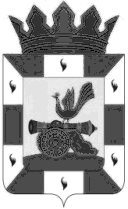 АДМИНИСТРАЦИЯ МУНИЦИПАЛЬНОГО ОБРАЗОВАНИЯ«СМОЛЕНСКИЙ РАЙОН» СМОЛЕНСКОЙ ОБЛАСТИП О С Т А Н О В Л Е Н И Еот                     №             О внесении изменений в муниципальную программу «Управление муниципальным долгом муниципального образования«Смоленский район» Смоленской областина 2020 - 2022 годы»В соответствии со ст. 179 Бюджетного кодекса Российской Федерации, в целях повышения эффективности и рационального использования средств бюджета муниципального образования «Смоленский район» Смоленской области АДМИНИСТРАЦИЯ МУНИЦИПАЛЬНОГО ОБРАЗОВАНИЯ «СМОЛЕНСКИЙ РАЙОН» СМОЛЕНСКОЙ ОБЛАСТИ ПОСТАНОВЛЯЕТ:         1. Внести в  муниципальную программу «Управление муниципальным долгом муниципального образования «Смоленский район» Смоленской области на 2020 - 2022 годы», утвержденную постановлением Администрации муниципального образования «Смоленский район» Смоленской области  от  25.11.2019 № 1631 следующие изменения:1.1. В паспорте муниципальной программы  графу  «Объемы бюджетных ассигнований и источники финансирования муниципальной программы» изложить в следующей редакции:1.2. Раздел 6 муниципальной программы изложить в следующей редакции:6. Обоснование ресурсного обеспечения муниципальной программы.Финансовые ресурсы, необходимые для реализации муниципальной программы в 2020-2022 годах прогнозируются за весь период ее реализации в сумме  10 400,0 тыс. руб. за счет средств бюджета муниципального образования «Смоленский район» Смоленской области, в том числе по годам:2020 год – 2 800,0 тыс. руб.;2021 год – 3 800,0 тыс. руб.;2022 год – 3 800,0 тыс. руб.           1.3. Приложение к муниципальной программе   изложить в редакции согласно приложению.Глава муниципального    образования                                     «Смоленский район» Смоленской области                                   О.Н.Павлюченкова  Объемыбюджетныхассигнований и источникифинансирования ПодпрограммыОбъем бюджетных ассигнований на реализацию муниципальной программы составляет 10 400,0 тыс. руб. за счет бюджета муниципального образования «Смоленский район» Смоленской области, в том числе по годам:2020 год  - 2 800,0 тыс. руб.2021 год – 3 800,0 тыс. руб.2022 год – 3 800,0 тыс. руб.